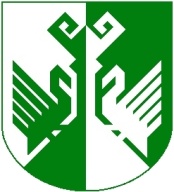 от 03 мая  2018 года № 170Об opганизации планирования эвакуации населения в чрезвычайных ситуациях природного и техногенного характера на территории муниципального образования «Сернурский муниципальный район»В соответствии с Федеральными законами от 21 декабря 1994 г № 68-ФЗ «О защите населения и территорий от чрезвычайных ситуаций природного и техногенного характера», от 06 октября 2003 г. № 131 -ФЗ «Об общих принципах организации местного самоуправления в Российской Федерации» и в целях организации приема и расселения населения в чрезвычайных ситуациях природного и техногенного характера на территории муниципального образования «Сернурский муниципальный район» администрация муниципального образования «Сернурский муниципальный район» постановляет:Утвердить прилагаемые:-Положение об организации эвакуации населения в чрезвычайных ситуациях природного и техногенного характера на территории муниципального образования «Сернурский муниципальный район»;Положение об эвакуационной комиссии муниципального образования «Сернурский муниципальный район»;Состав эвакуационной комиссии муниципального образования ^Сернурский муниципальный район»;Функциональные обязанности членов эвакуационной комиссии муниципального образования «Сернурский муниципальный район».Перечень должностных лиц администрации Сернурского муниципального района и организаций, входящих в состав эвакуационной комиссии Сернурского муниципального района;План эвакуации населения из зон возможных чрезвычайных ситуаций природного и техногенного характера на территории муниципального образования «Сернурский муниципальный район».2. Признать утратившими силу:- постановление администрации муниципального образования «Сернурский муниципальный район» от 28 апреля 2011 года 2011 года № 208 «О проведении эвакуационных мероприятий на территории Сернурского муниципального района в военное время, а также планирования эвакуации населения в чрезвычайных ситуациях природного и техногенного характера», - постановление администрации муниципального образования «Сернурский муниципальный район» от 05 апреля 2018 года № 124 «О внесении изменений и дополнений в постановление администрации Сернурского района от 28 апреля 2011 года № 208 «О проведении эвакуационных мероприятий на территории Сернурского муниципального района в военное время, а также планирования эвакуации населения в чрезвычайных ситуациях природного и техногенного характера».3. Контроль за исполнением настоящего постановления возложить на заместителя главы администрации муниципального образования «Сернурский муниципальный район» по социальным вопросам Н. М. Ямбаршеву.4. Настоящее постановление подлежит размещению на официальном сайте администрации муниципального образования «Сернурский муниципальный район» в информационно-телекоммуникационной сети Интернет.5. Настоящее постановление вступает в силу со дня его подписания.Исполнитель: Шубина О.И.(883633) 9-81-85СОГЛАСОВАНО:ШЕРНУРМУНИЦИПАЛЬНЫЙ  РАЙОНЫНАДМИНИСТРАЦИЙЖЕАДМИНИСТРАЦИЯ СЕРНУРСКОГО МУНИЦИПАЛЬНОГО РАЙОНАПУНЧАЛПОСТАНОВЛЕНИЕГлава администрацииСернурскогомуниципального районаС. АдигановЗаместитель главы администрации по социальным вопросам                                                           Н.М. Ямбаршева03.05.2018 Руководитель отдела организационно-правовой работы и кадров                                                             С.Э. Садовина  03.05.2018